	FORM. PENGISIAN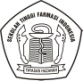 	SURAT PENGANTAR PENELITIAN TUGAS AKHIRFORM PERMOHONAN PENGUJIAN SAMPELNama			:  …………….................................................…………………………………………………………….……….NPM			:  ……………………….................................................……………………………………………….………….No. Whatsapp		:  …………………………………………………………………………………………………………………………………..Judul Tugas Akhir	:  ………………….................................................…………………………………………………….………….			   ………………….................................................……………………………………………..…….…………..	…………………………....................…………...............................…………………………….….………….	Pembimbing 		:  1. ……………………….................................................…………………………………….….…………….			   2. ………………………………………………………………………………………………………………………………Metode/Alat 		:  …………………………………………………………………………………………………………………………………Yang digunakan	Ditujukan		:  ………………………………………….................................................……………………………………….	……………………………………….………………..................................................………………………..Bandung,( …………………………………….)                        ( …………………………………….)       		( …………………………………….)        Bag. Keuangan                                           Dosen Pembimbing 			 NPM ………………………*Form ini diisi lengkap dan diserahkan ke Bagian AkademikPROSES  TERBITNYA SURAT RESMI INI MAKSIMAL  2 HARI KERJA